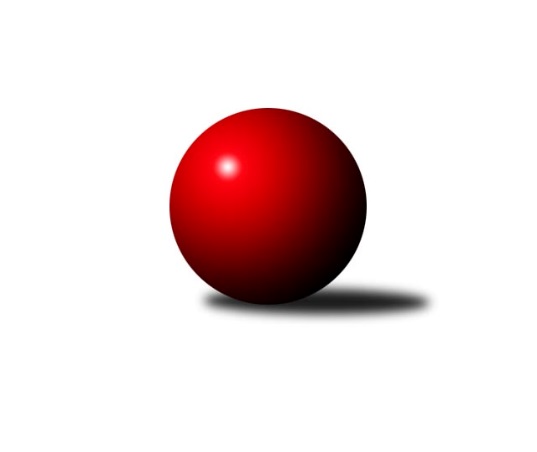 Č.4Ročník 2018/2019	15.8.2024 3. KLM C 2018/2019Statistika 4. kolaTabulka družstev:		družstvo	záp	výh	rem	proh	skore	sety	průměr	body	plné	dorážka	chyby	1.	TJ Opava	4	4	0	0	26.0 : 6.0 	(55.5 : 40.5)	3201	8	2167	1034	33.5	2.	TJ Horní Benešov A	4	3	0	1	22.0 : 10.0 	(56.0 : 40.0)	3262	6	2178	1085	29.8	3.	TJ Prostějov	4	3	0	1	19.0 : 13.0 	(51.0 : 45.0)	3174	6	2143	1031	30.3	4.	KK Jiskra Rýmařov	4	3	0	1	19.0 : 13.0 	(48.5 : 47.5)	3148	6	2129	1019	30.8	5.	TJ Sokol Bohumín	4	2	0	2	17.0 : 15.0 	(47.5 : 48.5)	3102	4	2129	974	36	6.	TJ Odry	4	2	0	2	15.0 : 17.0 	(53.5 : 42.5)	3167	4	2165	1002	41	7.	Sokol Přemyslovice	4	2	0	2	15.0 : 17.0 	(51.5 : 44.5)	3102	4	2088	1014	28.5	8.	TJ Sokol Machová	4	2	0	2	14.0 : 18.0 	(40.5 : 55.5)	3181	4	2190	991	43.8	9.	KK Zábřeh B	4	1	0	3	14.0 : 18.0 	(45.0 : 51.0)	3176	2	2115	1061	37.5	10.	TJ Tatran Litovel	4	1	0	3	11.0 : 21.0 	(49.5 : 46.5)	3164	2	2141	1023	31.8	11.	KK Šumperk B	4	1	0	3	10.0 : 22.0 	(34.0 : 62.0)	3026	2	2077	949	48.5	12.	KK Šumperk A	4	0	0	4	10.0 : 22.0 	(43.5 : 52.5)	3135	0	2132	1003	41Tabulka doma:		družstvo	záp	výh	rem	proh	skore	sety	průměr	body	maximum	minimum	1.	TJ Horní Benešov A	2	2	0	0	14.0 : 2.0 	(32.0 : 16.0)	3368	4	3379	3357	2.	TJ Opava	2	2	0	0	14.0 : 2.0 	(28.0 : 20.0)	3283	4	3357	3209	3.	KK Jiskra Rýmařov	2	2	0	0	12.0 : 4.0 	(26.0 : 22.0)	3245	4	3269	3220	4.	TJ Sokol Bohumín	2	1	0	1	10.0 : 6.0 	(28.0 : 20.0)	3112	2	3211	3012	5.	KK Zábřeh B	2	1	0	1	10.0 : 6.0 	(23.0 : 25.0)	3190	2	3216	3164	6.	TJ Tatran Litovel	2	1	0	1	9.0 : 7.0 	(28.5 : 19.5)	3163	2	3203	3123	7.	Sokol Přemyslovice	2	1	0	1	9.0 : 7.0 	(27.5 : 20.5)	3186	2	3297	3074	8.	TJ Odry	2	1	0	1	8.0 : 8.0 	(27.0 : 21.0)	3272	2	3277	3266	9.	TJ Prostějov	2	1	0	1	8.0 : 8.0 	(24.5 : 23.5)	3244	2	3260	3227	10.	TJ Sokol Machová	2	1	0	1	7.0 : 9.0 	(22.0 : 26.0)	3194	2	3225	3163	11.	KK Šumperk A	2	0	0	2	5.0 : 11.0 	(20.5 : 27.5)	2956	0	3000	2911	12.	KK Šumperk B	2	0	0	2	3.0 : 13.0 	(17.5 : 30.5)	2898	0	3004	2791Tabulka venku:		družstvo	záp	výh	rem	proh	skore	sety	průměr	body	maximum	minimum	1.	TJ Opava	2	2	0	0	12.0 : 4.0 	(27.5 : 20.5)	3160	4	3279	3041	2.	TJ Prostějov	2	2	0	0	11.0 : 5.0 	(26.5 : 21.5)	3139	4	3282	2995	3.	TJ Horní Benešov A	2	1	0	1	8.0 : 8.0 	(24.0 : 24.0)	3210	2	3252	3167	4.	TJ Odry	2	1	0	1	7.0 : 9.0 	(26.5 : 21.5)	3114	2	3148	3080	5.	KK Jiskra Rýmařov	2	1	0	1	7.0 : 9.0 	(22.5 : 25.5)	3100	2	3137	3062	6.	TJ Sokol Bohumín	2	1	0	1	7.0 : 9.0 	(19.5 : 28.5)	3098	2	3132	3063	7.	TJ Sokol Machová	2	1	0	1	7.0 : 9.0 	(18.5 : 29.5)	3175	2	3259	3090	8.	KK Šumperk B	2	1	0	1	7.0 : 9.0 	(16.5 : 31.5)	3091	2	3096	3085	9.	Sokol Přemyslovice	2	1	0	1	6.0 : 10.0 	(24.0 : 24.0)	3060	2	3153	2967	10.	KK Šumperk A	2	0	0	2	5.0 : 11.0 	(23.0 : 25.0)	3225	0	3230	3220	11.	KK Zábřeh B	2	0	0	2	4.0 : 12.0 	(22.0 : 26.0)	3169	0	3184	3153	12.	TJ Tatran Litovel	2	0	0	2	2.0 : 14.0 	(21.0 : 27.0)	3164	0	3194	3134Tabulka podzimní části:		družstvo	záp	výh	rem	proh	skore	sety	průměr	body	doma	venku	1.	TJ Opava	4	4	0	0	26.0 : 6.0 	(55.5 : 40.5)	3201	8 	2 	0 	0 	2 	0 	0	2.	TJ Horní Benešov A	4	3	0	1	22.0 : 10.0 	(56.0 : 40.0)	3262	6 	2 	0 	0 	1 	0 	1	3.	TJ Prostějov	4	3	0	1	19.0 : 13.0 	(51.0 : 45.0)	3174	6 	1 	0 	1 	2 	0 	0	4.	KK Jiskra Rýmařov	4	3	0	1	19.0 : 13.0 	(48.5 : 47.5)	3148	6 	2 	0 	0 	1 	0 	1	5.	TJ Sokol Bohumín	4	2	0	2	17.0 : 15.0 	(47.5 : 48.5)	3102	4 	1 	0 	1 	1 	0 	1	6.	TJ Odry	4	2	0	2	15.0 : 17.0 	(53.5 : 42.5)	3167	4 	1 	0 	1 	1 	0 	1	7.	Sokol Přemyslovice	4	2	0	2	15.0 : 17.0 	(51.5 : 44.5)	3102	4 	1 	0 	1 	1 	0 	1	8.	TJ Sokol Machová	4	2	0	2	14.0 : 18.0 	(40.5 : 55.5)	3181	4 	1 	0 	1 	1 	0 	1	9.	KK Zábřeh B	4	1	0	3	14.0 : 18.0 	(45.0 : 51.0)	3176	2 	1 	0 	1 	0 	0 	2	10.	TJ Tatran Litovel	4	1	0	3	11.0 : 21.0 	(49.5 : 46.5)	3164	2 	1 	0 	1 	0 	0 	2	11.	KK Šumperk B	4	1	0	3	10.0 : 22.0 	(34.0 : 62.0)	3026	2 	0 	0 	2 	1 	0 	1	12.	KK Šumperk A	4	0	0	4	10.0 : 22.0 	(43.5 : 52.5)	3135	0 	0 	0 	2 	0 	0 	2Tabulka jarní části:		družstvo	záp	výh	rem	proh	skore	sety	průměr	body	doma	venku	1.	Sokol Přemyslovice	0	0	0	0	0.0 : 0.0 	(0.0 : 0.0)	0	0 	0 	0 	0 	0 	0 	0 	2.	KK Jiskra Rýmařov	0	0	0	0	0.0 : 0.0 	(0.0 : 0.0)	0	0 	0 	0 	0 	0 	0 	0 	3.	TJ Prostějov	0	0	0	0	0.0 : 0.0 	(0.0 : 0.0)	0	0 	0 	0 	0 	0 	0 	0 	4.	TJ Opava	0	0	0	0	0.0 : 0.0 	(0.0 : 0.0)	0	0 	0 	0 	0 	0 	0 	0 	5.	TJ Sokol Bohumín	0	0	0	0	0.0 : 0.0 	(0.0 : 0.0)	0	0 	0 	0 	0 	0 	0 	0 	6.	KK Šumperk B	0	0	0	0	0.0 : 0.0 	(0.0 : 0.0)	0	0 	0 	0 	0 	0 	0 	0 	7.	KK Šumperk A	0	0	0	0	0.0 : 0.0 	(0.0 : 0.0)	0	0 	0 	0 	0 	0 	0 	0 	8.	KK Zábřeh B	0	0	0	0	0.0 : 0.0 	(0.0 : 0.0)	0	0 	0 	0 	0 	0 	0 	0 	9.	TJ Tatran Litovel	0	0	0	0	0.0 : 0.0 	(0.0 : 0.0)	0	0 	0 	0 	0 	0 	0 	0 	10.	TJ Sokol Machová	0	0	0	0	0.0 : 0.0 	(0.0 : 0.0)	0	0 	0 	0 	0 	0 	0 	0 	11.	TJ Odry	0	0	0	0	0.0 : 0.0 	(0.0 : 0.0)	0	0 	0 	0 	0 	0 	0 	0 	12.	TJ Horní Benešov A	0	0	0	0	0.0 : 0.0 	(0.0 : 0.0)	0	0 	0 	0 	0 	0 	0 	0 Zisk bodů pro družstvo:		jméno hráče	družstvo	body	zápasy	v %	dílčí body	sety	v %	1.	Petr Bracek 	TJ Opava  	4	/	4	(100%)	13	/	16	(81%)	2.	Roman Hrančík 	TJ Sokol Machová  	4	/	4	(100%)	11	/	16	(69%)	3.	Michal Gajdík 	KK Šumperk B 	4	/	4	(100%)	10	/	16	(63%)	4.	Michal Blažek 	TJ Opava  	4	/	4	(100%)	10	/	16	(63%)	5.	Vladislav Pečinka 	TJ Horní Benešov A 	3	/	3	(100%)	11	/	12	(92%)	6.	Václav Švub 	KK Zábřeh B 	3	/	3	(100%)	9	/	12	(75%)	7.	Petr Kuttler 	TJ Sokol Bohumín  	3	/	3	(100%)	9	/	12	(75%)	8.	Kamil Axmann 	TJ Tatran Litovel  	3	/	3	(100%)	7	/	12	(58%)	9.	Karel Chlevišťan 	TJ Odry  	3	/	4	(75%)	13	/	16	(81%)	10.	Marek Frydrych 	TJ Odry  	3	/	4	(75%)	13	/	16	(81%)	11.	Ladislav Stárek 	KK Jiskra Rýmařov  	3	/	4	(75%)	11	/	16	(69%)	12.	Jaroslav Sedlář 	KK Šumperk A 	3	/	4	(75%)	10.5	/	16	(66%)	13.	Eduard Tomek 	Sokol Přemyslovice  	3	/	4	(75%)	10	/	16	(63%)	14.	Jiří Hendrych 	TJ Horní Benešov A 	3	/	4	(75%)	9.5	/	16	(59%)	15.	Maciej Basista 	TJ Opava  	3	/	4	(75%)	9.5	/	16	(59%)	16.	Bronislav Diviš 	TJ Prostějov  	3	/	4	(75%)	9.5	/	16	(59%)	17.	Miroslav Petřek ml.	TJ Horní Benešov A 	3	/	4	(75%)	9	/	16	(56%)	18.	Marek Zapletal 	KK Šumperk A 	3	/	4	(75%)	8	/	16	(50%)	19.	Aleš Kohutek 	TJ Sokol Bohumín  	3	/	4	(75%)	8	/	16	(50%)	20.	Antonín Sochor 	KK Jiskra Rýmařov  	3	/	4	(75%)	8	/	16	(50%)	21.	Ladislav Janáč 	KK Jiskra Rýmařov  	3	/	4	(75%)	7	/	16	(44%)	22.	Ivan Říha 	Sokol Přemyslovice  	2	/	2	(100%)	7	/	8	(88%)	23.	Petr Rak 	TJ Horní Benešov A 	2	/	2	(100%)	4	/	8	(50%)	24.	Vojtěch Rozkopal 	TJ Odry  	2	/	2	(100%)	4	/	8	(50%)	25.	Jiří Fiala 	TJ Tatran Litovel  	2	/	3	(67%)	7.5	/	12	(63%)	26.	František Baleka 	TJ Tatran Litovel  	2	/	3	(67%)	7	/	12	(58%)	27.	Milan Jahn 	TJ Opava  	2	/	3	(67%)	7	/	12	(58%)	28.	Martin Bilíček 	TJ Horní Benešov A 	2	/	3	(67%)	7	/	12	(58%)	29.	René Světlík 	TJ Sokol Bohumín  	2	/	3	(67%)	6.5	/	12	(54%)	30.	Lukáš Krejčí 	KK Zábřeh B 	2	/	3	(67%)	6	/	12	(50%)	31.	Miroslav Míšek 	TJ Sokol Machová  	2	/	3	(67%)	5.5	/	12	(46%)	32.	Jiří Michálek 	KK Zábřeh B 	2	/	3	(67%)	5.5	/	12	(46%)	33.	Rudolf Haim 	TJ Opava  	2	/	3	(67%)	4	/	12	(33%)	34.	Aleš Čapka 	TJ Prostějov  	2	/	4	(50%)	11	/	16	(69%)	35.	Radek Grulich 	Sokol Přemyslovice  	2	/	4	(50%)	10.5	/	16	(66%)	36.	Jiří Šoupal 	Sokol Přemyslovice  	2	/	4	(50%)	9	/	16	(56%)	37.	Miroslav Znojil 	TJ Prostějov  	2	/	4	(50%)	8.5	/	16	(53%)	38.	Michal Davidík 	KK Jiskra Rýmařov  	2	/	4	(50%)	8.5	/	16	(53%)	39.	Kamil Kubeša 	TJ Horní Benešov A 	2	/	4	(50%)	8	/	16	(50%)	40.	Pavel Heinisch 	KK Šumperk B 	2	/	4	(50%)	8	/	16	(50%)	41.	Martin Vitásek 	KK Zábřeh B 	2	/	4	(50%)	7.5	/	16	(47%)	42.	Fridrich Péli 	TJ Sokol Bohumín  	2	/	4	(50%)	7	/	16	(44%)	43.	Karol Nitka 	TJ Sokol Bohumín  	2	/	4	(50%)	7	/	16	(44%)	44.	Jaroslav Heblák 	KK Jiskra Rýmařov  	2	/	4	(50%)	7	/	16	(44%)	45.	Jan Pernica 	TJ Prostějov  	2	/	4	(50%)	7	/	16	(44%)	46.	Roman Rolenc 	TJ Prostějov  	2	/	4	(50%)	6	/	16	(38%)	47.	Daniel Malina 	TJ Odry  	1	/	1	(100%)	3	/	4	(75%)	48.	Vojtěch Zaškolný 	TJ Sokol Bohumín  	1	/	1	(100%)	3	/	4	(75%)	49.	Miroslav Plachý 	TJ Prostějov  	1	/	1	(100%)	2.5	/	4	(63%)	50.	Štefan Dendis 	TJ Sokol Bohumín  	1	/	1	(100%)	2	/	4	(50%)	51.	Tomáš Valíček 	TJ Opava  	1	/	1	(100%)	2	/	4	(50%)	52.	Tomáš Fraus 	Sokol Přemyslovice  	1	/	1	(100%)	2	/	4	(50%)	53.	Petr Axmann 	TJ Tatran Litovel  	1	/	2	(50%)	6	/	8	(75%)	54.	Svatopluk Kříž 	TJ Opava  	1	/	2	(50%)	4	/	8	(50%)	55.	Vlastimil Skopalík 	TJ Horní Benešov A 	1	/	3	(33%)	7	/	12	(58%)	56.	Michal Smejkal 	TJ Prostějov  	1	/	3	(33%)	6.5	/	12	(54%)	57.	Břetislav Mrkvica 	TJ Opava  	1	/	3	(33%)	6	/	12	(50%)	58.	Vlastimil Brázdil 	TJ Sokol Machová  	1	/	3	(33%)	5	/	12	(42%)	59.	Jiří Čamek 	TJ Tatran Litovel  	1	/	3	(33%)	5	/	12	(42%)	60.	Michal Laga 	TJ Sokol Machová  	1	/	3	(33%)	5	/	12	(42%)	61.	Jaromír Rabenseifner 	KK Šumperk B 	1	/	3	(33%)	3.5	/	12	(29%)	62.	Miroslav Smrčka 	KK Šumperk A 	1	/	4	(25%)	8	/	16	(50%)	63.	Pavel Košťál 	KK Šumperk A 	1	/	4	(25%)	8	/	16	(50%)	64.	Petr Matějka 	KK Šumperk A 	1	/	4	(25%)	7	/	16	(44%)	65.	Stanislav Ovšák 	TJ Odry  	1	/	4	(25%)	7	/	16	(44%)	66.	Jaroslav Tezzele 	KK Jiskra Rýmařov  	1	/	4	(25%)	7	/	16	(44%)	67.	Miroslav Štěpán 	KK Zábřeh B 	1	/	4	(25%)	7	/	16	(44%)	68.	Petr Dvorský 	TJ Odry  	1	/	4	(25%)	7	/	16	(44%)	69.	Milan Dovrtěl 	TJ Sokol Machová  	1	/	4	(25%)	6	/	16	(38%)	70.	Jaroslav Vymazal 	KK Šumperk B 	1	/	4	(25%)	5.5	/	16	(34%)	71.	Jan Sedláček 	Sokol Přemyslovice  	1	/	4	(25%)	5	/	16	(31%)	72.	Jan Zaškolný 	TJ Sokol Bohumín  	1	/	4	(25%)	5	/	16	(31%)	73.	Bohuslav Husek 	TJ Sokol Machová  	1	/	4	(25%)	4	/	16	(25%)	74.	Adam Bělaška 	KK Šumperk A 	0	/	1	(0%)	2	/	4	(50%)	75.	Ludvík Vymazal 	TJ Tatran Litovel  	0	/	1	(0%)	2	/	4	(50%)	76.	Jiří Michalčík 	KK Zábřeh B 	0	/	1	(0%)	2	/	4	(50%)	77.	Martin Pěnička 	KK Zábřeh B 	0	/	1	(0%)	2	/	4	(50%)	78.	Jakub Mokoš 	TJ Tatran Litovel  	0	/	1	(0%)	2	/	4	(50%)	79.	Jiří Vrobel 	TJ Tatran Litovel  	0	/	1	(0%)	2	/	4	(50%)	80.	Josef Grulich 	Sokol Přemyslovice  	0	/	1	(0%)	1	/	4	(25%)	81.	Lukáš Horňák 	KK Zábřeh B 	0	/	1	(0%)	1	/	4	(25%)	82.	Jan Semrád 	KK Šumperk A 	0	/	1	(0%)	0	/	4	(0%)	83.	Lukáš Michalík 	TJ Sokol Machová  	0	/	1	(0%)	0	/	4	(0%)	84.	Gustav Vojtek 	KK Šumperk A 	0	/	1	(0%)	0	/	4	(0%)	85.	Jaromír Lušovský 	TJ Odry  	0	/	1	(0%)	0	/	4	(0%)	86.	Libor Příhoda 	KK Šumperk B 	0	/	1	(0%)	0	/	4	(0%)	87.	Jiří Michalík 	TJ Sokol Machová  	0	/	2	(0%)	4	/	8	(50%)	88.	Marek Kankovský 	Sokol Přemyslovice  	0	/	2	(0%)	4	/	8	(50%)	89.	Michal Kolář 	Sokol Přemyslovice  	0	/	2	(0%)	3	/	8	(38%)	90.	Rostislav Biolek 	KK Šumperk B 	0	/	2	(0%)	2	/	8	(25%)	91.	Martin Sedlář 	KK Šumperk B 	0	/	2	(0%)	1	/	8	(13%)	92.	Daniel Ševčík st.	TJ Odry  	0	/	3	(0%)	5.5	/	12	(46%)	93.	David Čulík 	TJ Tatran Litovel  	0	/	3	(0%)	5	/	12	(42%)	94.	Miroslav Sigmund 	TJ Tatran Litovel  	0	/	3	(0%)	4	/	12	(33%)	95.	Jiří Srovnal 	KK Zábřeh B 	0	/	4	(0%)	5	/	16	(31%)	96.	Milan Vymazal 	KK Šumperk B 	0	/	4	(0%)	4	/	16	(25%)Průměry na kuželnách:		kuželna	průměr	plné	dorážka	chyby	výkon na hráče	1.	TJ Valašské Meziříčí, 1-4	3269	2214	1055	35.0	(544.9)	2.	 Horní Benešov, 1-4	3252	2192	1060	36.8	(542.1)	3.	TJ  Prostějov, 1-4	3244	2186	1057	34.3	(540.7)	4.	KK Jiskra Rýmařov, 1-4	3215	2144	1070	29.3	(535.9)	5.	TJ Opava, 1-4	3210	2169	1040	37.3	(535.0)	6.	Otrokovice, 1-4	3205	2176	1028	37.8	(534.2)	7.	KK Zábřeh, 1-4	3161	2144	1017	35.0	(526.9)	8.	Sokol Přemyslovice, 1-4	3145	2115	1029	31.4	(524.2)	9.	TJ Sokol Bohumín, 1-4	3095	2121	974	39.5	(515.9)	10.	KK Šumperk, 1-4	2980	2054	926	42.4	(496.8)Nejlepší výkony na kuželnách:TJ Valašské Meziříčí, 1-4TJ Prostějov 	3282	2. kolo	Marek Frydrych 	TJ Odry 	585	4. koloTJ Odry 	3277	4. kolo	Roman Rolenc 	TJ Prostějov 	573	2. koloTJ Odry 	3266	2. kolo	Vladislav Pečinka 	TJ Horní Benešov A	571	4. koloTJ Horní Benešov A	3252	4. kolo	Karel Chlevišťan 	TJ Odry 	571	2. kolo		. kolo	Petr Dvorský 	TJ Odry 	570	2. kolo		. kolo	Bronislav Diviš 	TJ Prostějov 	561	2. kolo		. kolo	Karel Chlevišťan 	TJ Odry 	561	4. kolo		. kolo	Jan Pernica 	TJ Prostějov 	560	2. kolo		. kolo	Jiří Hendrych 	TJ Horní Benešov A	550	4. kolo		. kolo	Marek Frydrych 	TJ Odry 	547	2. kolo Horní Benešov, 1-4TJ Horní Benešov A	3379	1. kolo	Kamil Kubeša 	TJ Horní Benešov A	590	1. koloTJ Horní Benešov A	3357	3. kolo	Vladislav Pečinka 	TJ Horní Benešov A	590	3. koloKK Zábřeh B	3184	1. kolo	Václav Švub 	KK Zábřeh B	575	1. koloTJ Sokol Machová 	3090	3. kolo	Martin Bilíček 	TJ Horní Benešov A	571	1. kolo		. kolo	Kamil Kubeša 	TJ Horní Benešov A	569	3. kolo		. kolo	Martin Bilíček 	TJ Horní Benešov A	568	3. kolo		. kolo	Vlastimil Brázdil 	TJ Sokol Machová 	567	3. kolo		. kolo	Miroslav Petřek ml.	TJ Horní Benešov A	563	1. kolo		. kolo	Vlastimil Skopalík 	TJ Horní Benešov A	561	1. kolo		. kolo	Vlastimil Skopalík 	TJ Horní Benešov A	561	3. koloTJ  Prostějov, 1-4TJ Prostějov 	3260	3. kolo	Jaroslav Sedlář 	KK Šumperk A	601	3. koloTJ Sokol Machová 	3259	1. kolo	Roman Hrančík 	TJ Sokol Machová 	596	1. koloKK Šumperk A	3230	3. kolo	Miroslav Míšek 	TJ Sokol Machová 	584	1. koloTJ Prostějov 	3227	1. kolo	Michal Smejkal 	TJ Prostějov 	567	1. kolo		. kolo	Jan Pernica 	TJ Prostějov 	563	3. kolo		. kolo	Petr Matějka 	KK Šumperk A	561	3. kolo		. kolo	Vlastimil Brázdil 	TJ Sokol Machová 	558	1. kolo		. kolo	Jan Pernica 	TJ Prostějov 	556	1. kolo		. kolo	Marek Zapletal 	KK Šumperk A	555	3. kolo		. kolo	Miroslav Znojil 	TJ Prostějov 	553	1. koloKK Jiskra Rýmařov, 1-4KK Jiskra Rýmařov 	3269	4. kolo	Antonín Sochor 	KK Jiskra Rýmařov 	588	4. koloKK Šumperk A	3220	1. kolo	Ladislav Stárek 	KK Jiskra Rýmařov 	582	1. koloKK Jiskra Rýmařov 	3220	1. kolo	Marek Zapletal 	KK Šumperk A	568	1. koloSokol Přemyslovice 	3153	4. kolo	Ladislav Janáč 	KK Jiskra Rýmařov 	559	4. kolo		. kolo	Jaroslav Heblák 	KK Jiskra Rýmařov 	550	4. kolo		. kolo	Pavel Košťál 	KK Šumperk A	549	1. kolo		. kolo	Michal Davidík 	KK Jiskra Rýmařov 	549	4. kolo		. kolo	Petr Matějka 	KK Šumperk A	545	1. kolo		. kolo	Radek Grulich 	Sokol Přemyslovice 	544	4. kolo		. kolo	Ladislav Stárek 	KK Jiskra Rýmařov 	542	4. koloTJ Opava, 1-4TJ Opava 	3357	1. kolo	Kamil Axmann 	TJ Tatran Litovel 	592	1. koloTJ Opava 	3209	3. kolo	Petr Bracek 	TJ Opava 	584	1. koloTJ Tatran Litovel 	3194	1. kolo	Petr Bracek 	TJ Opava 	567	3. koloTJ Odry 	3080	3. kolo	Marek Frydrych 	TJ Odry 	565	3. kolo		. kolo	Michal Blažek 	TJ Opava 	565	3. kolo		. kolo	Maciej Basista 	TJ Opava 	565	1. kolo		. kolo	Michal Blažek 	TJ Opava 	561	1. kolo		. kolo	Milan Jahn 	TJ Opava 	559	1. kolo		. kolo	Břetislav Mrkvica 	TJ Opava 	553	3. kolo		. kolo	Svatopluk Kříž 	TJ Opava 	551	1. koloOtrokovice, 1-4TJ Opava 	3279	2. kolo	Maciej Basista 	TJ Opava 	586	2. koloTJ Sokol Machová 	3225	4. kolo	Roman Hrančík 	TJ Sokol Machová 	569	2. koloTJ Sokol Machová 	3163	2. kolo	Martin Vitásek 	KK Zábřeh B	568	4. koloKK Zábřeh B	3153	4. kolo	Roman Hrančík 	TJ Sokol Machová 	565	4. kolo		. kolo	Miroslav Míšek 	TJ Sokol Machová 	550	4. kolo		. kolo	Petr Bracek 	TJ Opava 	549	2. kolo		. kolo	Jiří Michálek 	KK Zábřeh B	547	4. kolo		. kolo	Rudolf Haim 	TJ Opava 	547	2. kolo		. kolo	Milan Dovrtěl 	TJ Sokol Machová 	541	2. kolo		. kolo	Vlastimil Brázdil 	TJ Sokol Machová 	540	4. koloKK Zábřeh, 1-4KK Zábřeh B	3216	3. kolo	Václav Švub 	KK Zábřeh B	600	2. koloKK Zábřeh B	3164	2. kolo	Martin Vitásek 	KK Zábřeh B	568	3. koloTJ Tatran Litovel 	3134	3. kolo	Václav Švub 	KK Zábřeh B	561	3. koloTJ Sokol Bohumín 	3132	2. kolo	František Baleka 	TJ Tatran Litovel 	560	3. kolo		. kolo	Fridrich Péli 	TJ Sokol Bohumín 	549	2. kolo		. kolo	Jiří Čamek 	TJ Tatran Litovel 	540	3. kolo		. kolo	Miroslav Štěpán 	KK Zábřeh B	539	3. kolo		. kolo	Aleš Kohutek 	TJ Sokol Bohumín 	537	2. kolo		. kolo	Miroslav Štěpán 	KK Zábřeh B	533	2. kolo		. kolo	Ludvík Vymazal 	TJ Tatran Litovel 	525	3. koloSokol Přemyslovice, 1-4Sokol Přemyslovice 	3297	3. kolo	Eduard Tomek 	Sokol Přemyslovice 	596	3. koloTJ Tatran Litovel 	3203	4. kolo	Marek Frydrych 	TJ Odry 	566	1. koloTJ Horní Benešov A	3167	2. kolo	Radek Grulich 	Sokol Přemyslovice 	563	3. koloTJ Odry 	3148	1. kolo	Ivan Říha 	Sokol Přemyslovice 	557	1. koloTJ Tatran Litovel 	3123	2. kolo	Jiří Fiala 	TJ Tatran Litovel 	555	4. koloKK Šumperk B	3085	3. kolo	Jiří Čamek 	TJ Tatran Litovel 	553	4. koloSokol Přemyslovice 	3074	1. kolo	Kamil Axmann 	TJ Tatran Litovel 	552	2. koloTJ Sokol Bohumín 	3063	4. kolo	Karel Chlevišťan 	TJ Odry 	551	1. kolo		. kolo	Kamil Kubeša 	TJ Horní Benešov A	550	2. kolo		. kolo	Jiří Šoupal 	Sokol Přemyslovice 	548	3. koloTJ Sokol Bohumín, 1-4TJ Sokol Bohumín 	3211	3. kolo	Fridrich Péli 	TJ Sokol Bohumín 	589	3. koloKK Šumperk B	3096	1. kolo	Michal Gajdík 	KK Šumperk B	565	1. koloKK Jiskra Rýmařov 	3062	3. kolo	Ladislav Stárek 	KK Jiskra Rýmařov 	560	3. koloTJ Sokol Bohumín 	3012	1. kolo	Petr Kuttler 	TJ Sokol Bohumín 	556	1. kolo		. kolo	Karol Nitka 	TJ Sokol Bohumín 	551	3. kolo		. kolo	Aleš Kohutek 	TJ Sokol Bohumín 	538	1. kolo		. kolo	Vojtěch Zaškolný 	TJ Sokol Bohumín 	535	3. kolo		. kolo	Jaroslav Vymazal 	KK Šumperk B	528	1. kolo		. kolo	Pavel Heinisch 	KK Šumperk B	521	1. kolo		. kolo	René Světlík 	TJ Sokol Bohumín 	518	3. koloKK Šumperk, 1-4KK Jiskra Rýmařov 	3137	2. kolo	Petr Bracek 	TJ Opava 	562	4. koloTJ Opava 	3041	4. kolo	Milan Jahn 	TJ Opava 	541	4. koloKK Šumperk B	3004	2. kolo	Radek Grulich 	Sokol Přemyslovice 	538	2. koloKK Šumperk A	3000	4. kolo	Ladislav Stárek 	KK Jiskra Rýmařov 	536	2. koloTJ Prostějov 	2995	4. kolo	Michal Davidík 	KK Jiskra Rýmařov 	535	2. koloSokol Přemyslovice 	2967	2. kolo	Antonín Sochor 	KK Jiskra Rýmařov 	533	2. koloKK Šumperk A	2911	2. kolo	Miroslav Smrčka 	KK Šumperk A	529	2. koloKK Šumperk B	2791	4. kolo	Miroslav Znojil 	TJ Prostějov 	528	4. kolo		. kolo	Jaroslav Heblák 	KK Jiskra Rýmařov 	524	2. kolo		. kolo	Miroslav Smrčka 	KK Šumperk A	523	4. koloČetnost výsledků:	8.0 : 0.0	1x	7.0 : 1.0	7x	6.0 : 2.0	2x	5.0 : 3.0	3x	3.0 : 5.0	4x	2.0 : 6.0	6x	1.0 : 7.0	1x